RegeringenUtbildningsdepartementetMed överlämnande av kulturutskottets betänkande 2014/15:KrU6 Utgiftsområde 17 Kultur, medier, trossamfund och fritid (förnyad behandling) får jag anmäla att riksdagen denna dag bifallit utskottets förslag till riksdagsbeslut.Stockholm den 19 december 2014Riksdagsskrivelse2014/15:94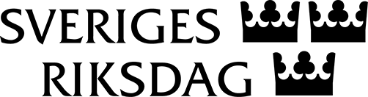 Urban AhlinClaes Mårtensson